Sample Assessment Tasks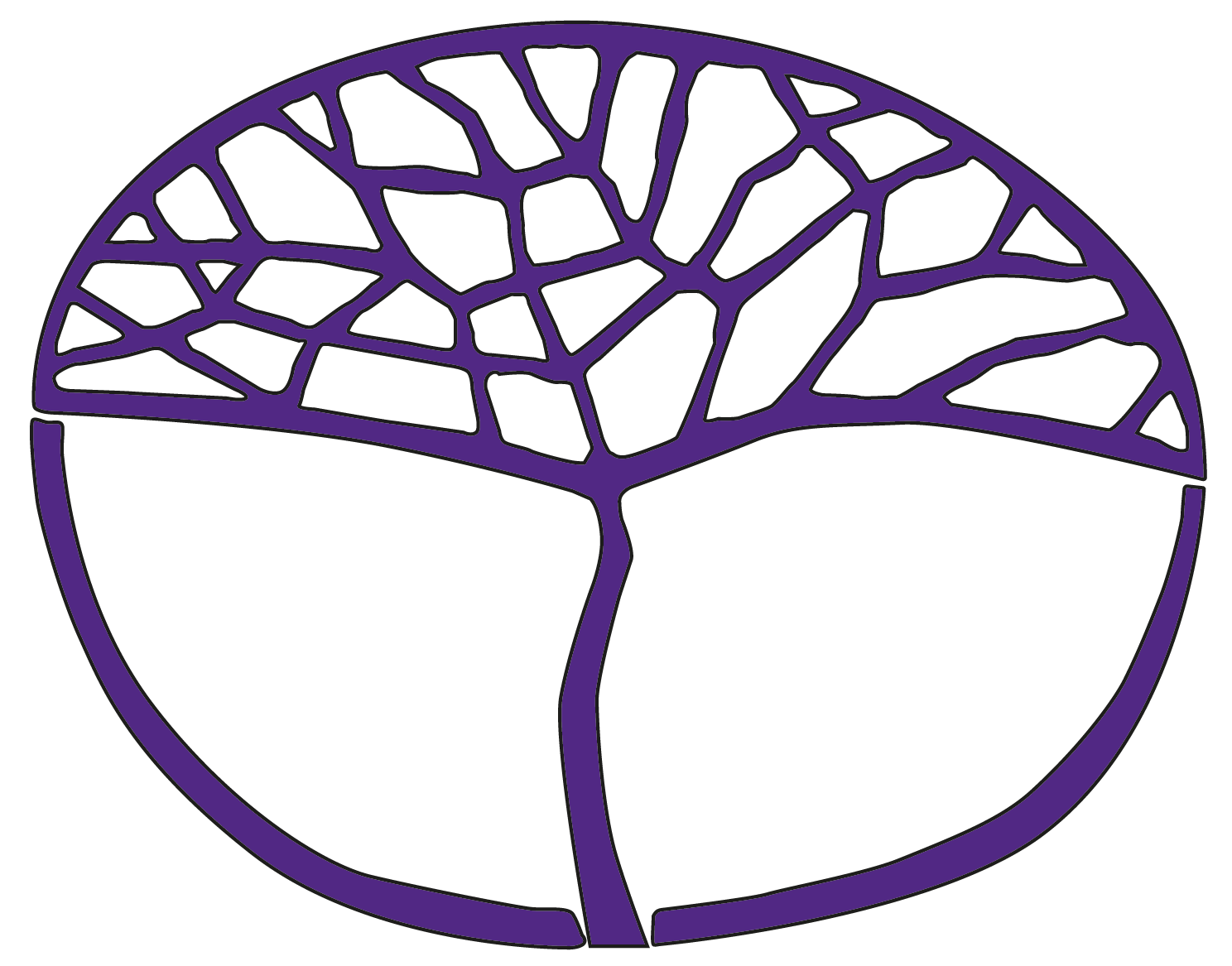 Philosophy and EthicsGeneral Year 12Copyright© School Curriculum and Standards Authority, 2015This document – apart from any third party copyright material contained in it – may be freely copied, or communicated on an intranet, for non-commercial purposes in educational institutions, provided that the School Curriculum and Standards Authority is acknowledged as the copyright owner, and that the Authority’s moral rights are not infringed.Copying or communication for any other purpose can be done only within the terms of the Copyright Act 1968 or with prior written permission of the School Curriculum and Standards Authority. Copying or communication of any third party copyright material can be done only within the terms of the Copyright Act 1968 or with permission of the copyright owners.Any content in this document that has been derived from the Australian Curriculum may be used under the terms of the Creative Commons Attribution-NonCommercial 3.0 Australia licenceDisclaimerAny resources such as texts, websites and so on that may be referred to in this document are provided as examples of resources that teachers can use to support their learning programs. Their inclusion does not imply that they are mandatory or that they are the only resources relevant to the course.Sample assessment taskPhilosophy and Ethics – General Year 12Task 5 – Unit 4Assessment type: Critical reasoningConditionsTime for the task: 40 minutes in class under standard test conditionsTask weighting10% of the school mark for this pair of units__________________________________________________________________________________________What is the technical name for the following formal fallacy?			If I am ill, then I will not go to work today. I am not ill; therefore, I will go to work today.			(1 mark)	______________________________________________________________________________________What is the technical name for the following formal fallacy?	If I have a moustache, I must be a man. I am a man; therefore, I must have a moustache.			(1 mark)		______________________________________________________________________________________What is the technical name for the following formal fallacy?	(1 mark)	If the whaling fleet is breaking international law, then the international community has a duty to intervene. The whaling fleet is not breaking international law; therefore, the international community is not obliged to intervene.	______________________________________________________________________________________Explain why the following is a fallacious argument. In your explanation, name the fallacy.			(2 marks)	Fred: ‘You shouldn’t eat so many hamburgers; they’re really bad for your health.’	Ned: ‘But you’re overweight! What would you know about nutrition?’		______________________________________________________________________________________		______________________________________________________________________________________	______________________________________________________________________________________Explain why the following is a fallacious argument. In your explanation, name the fallacy.		(2 marks)	‘We are heading for a global financial collapse. I should know; I’m a qualified physiotherapist.’			______________________________________________________________________________________	______________________________________________________________________________________		______________________________________________________________________________________	______________________________________________________________________________________Explain why the following is a fallacious argument. In your explanation, name the fallacy.		(2 marks)	‘All three people I spoke to today think that the Prime Minister is doing a poor job. That means the Prime Minister must be unpopular.’			______________________________________________________________________________________	______________________________________________________________________________________	______________________________________________________________________________________	______________________________________________________________________________________Explain why the following is a fallacious argument. In your explanation, name the fallacy.		(2 marks)	‘No one has ever actually proven that God exists, so God does not exist.’			______________________________________________________________________________________	______________________________________________________________________________________	______________________________________________________________________________________	______________________________________________________________________________________Explain why the following is a fallacious argument. In your explanation, name the fallacy.		(2 marks)	‘Members of my football team donated generously to the recent bushfire appeal; so it is clear that footballers are willing to support charitable causes.’			______________________________________________________________________________________	______________________________________________________________________________________	______________________________________________________________________________________	______________________________________________________________________________________Read the following argument and answer (a) to (c) below.If I was too fat, my pants would no longer fit me. My pants do still fit; therefore, I am not too fat.Circle one of the following to describe the strength of the inferential move in the above argument. 	(1 mark)Circle one of the following to describe the cogency of the above argument. 	(1 mark)Justify your evaluation of the argument.	(2 marks)	______________________________________________________________________________________	______________________________________________________________________________________	______________________________________________________________________________________	______________________________________________________________________________________Read the following argument and answer (a) to (c) below.	There has been a large increase in violent crime by young people this year; therefore, all young people today are more violent.	Circle one of the following to describe the strength of the inferential move in the above argument. 	(1 mark)Circle one of the following to describe the cogency of the above argument. 	(1 mark)Justify your evaluation of the argument.	(2 marks)	______________________________________________________________________________________	______________________________________________________________________________________	______________________________________________________________________________________	______________________________________________________________________________________Read the following argument and answer (a) to (c) below.	People prefer to live in quiet streets. New tenants have recently moved into the house at the end of our quiet street. They have only been there for a few weeks and already there has been a series of noisy parties, lasting well into the night. It is clear that the new tenants are not winning many friends in our street.Circle one of the following to describe the strength of the inferential move in the above argument. 	(1 mark)Circle one of the following to describe the cogency of the above argument. 	(1 mark)Justify your evaluation of the argument.	(2 marks)	______________________________________________________________________________________	______________________________________________________________________________________	______________________________________________________________________________________	______________________________________________________________________________________	Total = 25 marksMarking key for sample assessment task 5 – Unit 4What is the technical name for the following formal fallacy?	If I am ill, then I will not go to work today. I am not ill; therefore, I will go to work today.What is the technical name for the following formal fallacy?	If I have a moustache, I must be a man. I am a man; therefore, I must have a moustache.What is the technical name for the following formal fallacy?		If the whaling fleet is breaking international law, then the international community has a duty to intervene. The whaling fleet is not breaking international law; therefore, the international community is not obliged to intervene.Explain why the following is a fallacious argument. In your explanation, name the fallacy.		Fred: ‘You shouldn’t eat so many hamburgers; they’re really bad for your health.’	Ned: ‘But you’re overweight! What would you know about nutrition?’Explain why the following is a fallacious argument. In your explanation, name the fallacy.		‘We are heading for a global financial collapse. I should know; I’m a qualified physiotherapist.’Explain why the following is a fallacious argument. In your explanation, name the fallacy.	‘All three people I spoke to today think that the Prime Minister is doing a poor job. That means the Prime Minister must be unpopular.’Explain why the following is a fallacious argument. In your explanation, name the fallacy.	
‘No one has ever actually proven that God exists, so God does not exist.’Explain why the following is a fallacious argument. In your explanation, name the fallacy.		Members of my football team donated generously to the recent bushfire appeal; so it is clear that footballers are willing to support charitable causes.Read the following argument and answer (a) to (c) below.If I was too fat, my pants would no longer fit me. My pants do still fit; therefore, I am not too fat.Circle one of the following to describe the strength of the inferential move in the above argument. 	Circle one of the following to describe the cogency of the above argument. 	Justify your evaluation of the argument.	Read the following argument and answer (a) to (c) below.	There has been a large increase in violent crime by young people this year; therefore, all young people today are more violent.Circle one of the following to describe the strength of the inferential move in the above argument. 	Circle one of the following to describe the cogency of the above argument. 	Justify your evaluation of the argument.	Read the following argument and answer (a) to (c) below.People prefer to live in quiet streets. New tenants have recently moved into the house at the end of our quiet street. They have only been there for a few weeks and already there has been a series of noisy parties, lasting well into the night. It is clear that the new tenants are not winning many friends in our street.Circle one of the following to describe the strength of the inferential move in the above argument. 	Circle one of the following to describe the cogency of the above argument. 	Justify your evaluation of the argument.	Sample assessment taskPhilosophy and Ethics – General Year 12Task 6 – Unit 4Assessment type: Philosophical analysis and evaluationConditionsTime for the task: 40 minutes in class under standard test conditionsTask weighting15% of the school mark for this pair of units__________________________________________________________________________________Eudaimonia and good characterRead the following passage:According to Aristotle, an excellent human is good at living life; he or she lives life well and lives life beautifully. He or she knows that good upbringing and good experiences are crucial to living life beautifully, to being well. Thus, the highest good for humans, the highest aim of all human practical thinking, is eudaimonia, or human flourishing or well-being. Therefore, moral philosophy must be concerned with understanding what constitutes good upbringing and experiences in order to achieve this end.Good upbringing and good experiences are properly understood as the way of the means rather than ways of deficiency or excess. Good habits are described as a precondition for good character. For these reasons, a virtuous character involves the cultivation of good habits, which is a precondition for good character. Therefore, good character is a disposition which must be pursued and maintained with some effort.Clarify, analyse and evaluate the argument presented in the passage.You will need to:summarise the argument (i.e. identify the topic and the conclusion/s)	(2 marks)clarify the core concepts	(3 marks)clarify the main arguments (this may include identifying both explicit and implicit 
premises, clarifying argument structure, identifying inferential moves, identifying
 inferences)	(5 marks)analyse and evaluate:the acceptability of the major premise/s 	(4 marks)the strength of the inferential moves	(4 marks)assess the overall cogency of the argument	(2 marks)	Total = 20 marks	Marking key for sample assessment task 6 – Unit 4Sample assessment taskPhilosophy and Ethics – General Year 12 Task 3 – Unit 3Assessment type: Construction of argumentConditionsPeriod allowed for completion of the task: two weeks (four periods in class and homework)Task and guidelines issued to students at the start of the two week period10 minute oral presentation in class at the end of the two week periodTask weighting10% of the school mark for this pair of units__________________________________________________________________________________Construct an argument for one of the following topics you have studied this semester:the theory of social determinismthe idea of the social contractthe concept of being a person in an individual sense and the social-legal sense.Your argument needs to clarify the key concepts and present a position that is for or against the topic. You may do both but you must clearly articulate what you agree/disagree with. You must also use your own thought experiment to help you present a clear and organised argument. This requires you to investigate your topic using a number of sources and to make research notes from which you can construct an argument. You also need to create a poster or PowerPoint presentation that presents your thought experiment.Part A: Note making Use an appropriate note-making framework to take notes when constructing your argument. Your notes will be assessed on the following criteria:use of focus questions to shape/structure your argument	(4 marks)inclusion of information from a range of sources	(4 marks)the format of your bibliography (i.e. following the school protocols).	(2 marks)	Subtotal = 10 marksYou are required to submit your research notes and bibliography when you present your argument to the class.Part B: Class presentationPrepare a 10 minute oral presentation to the class, addressing the focus questions and presenting your argument. Create a poster or PowerPoint presentation of your thought experiment for your oral presentation: this may include images and/or quotations from a philosopher to support the argument. Your presentation will be assessed on the following criteria:organisation, development of an argument, use of clear language that is appropriate to philosophy	(4 marks)demonstration of your knowledge and understanding of the philosophical issues, arguments and concepts	(4 marks)the relevance of the poster or PowerPoint presentation.	(4 marks)	Subtotal = 12 marks	Total = 22 marksMarking key for sample assessment task 3 – Unit 3Part A: Research notes and bibliographyPart B: Class presentationSample assessment taskPhilosophy and Ethics — General Year 12Task 8 — Unit 4Assessment type: TestConditionsTime for the task: 60 minutes in class under standard test conditionsRead the passage and answer each question in the space providedTask weighting15% of the school mark for this pair of units__________________________________________________________________________________The Freedom to Speak is EssentialThe writer’s position is that freedom to speak should never be stopped or restricted, even if the ideas or opinions are dangerous. Do you agree or disagree? Give a reason to support your answer.	(2 marks)According to the writer, ‘there is certainty in moral life’ (line 6). Explain what he/she means by this and use an example to support your explanation.	(4 marks)‘There is a big difference in accepting an opinion without testing it and accepting an opinion is true because it cannot be argued down’ (lines 10–11). Explain the difference between the two concepts and use examples to support your explanation.	(4 marks)Explain how ‘the freedom to speak and argue down our opinions’ (lines 11–12) is the only way to get to the truth. Use an example to support your explanation.	(4 marks)‘People who are wise became wise because of discussion’ (line 13). Explain what the writer means by his/her use of the term ‘wise’. Use an example to support your explanation.	(4 marks)Answer one of either (a) or (b):‘All opinions contain a bit of truth and truth itself will be lost if people have their freedom to speak taken away’ (lines 14–16). Do you agree or disagree? Use examples to support your argument.	(7 marks)ORAccording to the writer, taking away the freedom to speak and argue will cause harm to individuals and society (lines 16–17). Do you agree or disagree? Use examples to support your argument.	(7 marks)Total = 25 marksACKNOWLEDGEMENTSConcept from: Mill, J. S. (1909) On Liberty (Ch 2). (Public domain). Retrieved February 2015, 
from https://ebooks.adelaide.edu.au/m/mill/john_stuart/m645o/complete.html Marking key for sample assessment task 8 — Unit 4The writer’s position is that freedom to speak should never be stopped or restricted, even if the ideas or opinions are dangerous. Do you agree or disagree? Give a reason to support your answer.According to the writer, ‘there is certainty in moral life’ (line 6). Explain what he/she means by this and use an example to support your explanation.‘There is a big difference in accepting an opinion without testing it and accepting an opinion is true because it cannot be argued down’ (lines 10–11). Explain this difference between the two concepts and use examples to support your explanation.Explain how ‘the freedom to speak and argue down our opinions’ (lines 11–12) is the only way to get to the truth. Use an example to support your explanation.‘People who are wise became wise because of discussion’ (line 13). Explain what the writer means by his/her use of the term ‘wise’. Use an example to support your explanation.Answer one of either (a) or (b):‘All opinions contain a bit of truth and truth itself will be lost if people have their freedom to speak taken away’ (lines 14–16). Do you agree or disagree? Use examples to support your argument.OR(b)	According to the writer, taking away the freedom to speak and argue will cause harm to 
individuals and society (lines 16–17). Do you agree or disagree? Use examples to support your argument.WeakModerateStrongDeductively validLacking cogencyModerate cogencyCogentWeakModerateStrongDeductively validLacking cogencyModerate cogencyCogentWeakModerateStrongDeductively validLacking cogencyModerate cogencyCogentDescriptionMarksIdentifies the fallacy as denying the antecedent1DescriptionMarksIdentifies the fallacy as affirming the consequent1DescriptionMarksIdentifies the fallacy as denying the antecedent1DescriptionMarksIdentifies the fallacy as ad hominem1Explains Ned is attacking Fred’s obesity, not his argument. His obesity is irrelevant to the topic of nutritional knowledge.1DescriptionMarksIdentifies the fallacy as argument from irrelevant authority1Explains that the person’s qualifications as a physiotherapist have no relevance to their ability to make predictions about the economy1DescriptionMarksIdentifies the fallacy as hasty generalisation1Explains that, in a country of 23 million people, the person has clearly not spoken to enough people to make judgements about the popularity of the Prime Minister1DescriptionMarksIdentifies the fallacy as argument from ignorance1Explains that a lack of proof about the existence of God does not prove that there is no God1DescriptionMarksIdentifies the fallacy as hasty generalisation1Explains that the sample size of one football club is not conclusive evidence about the charitable behaviour of all footballers1WeakModerateStrongDeductively validLacking cogencyModerate cogencyCogentDescriptionMarksIdentifies the strength of the inference as deductively valid1Identifies the cogency as cogent1Explains that the premises entail the conclusion and/or that the form of the argument is modus tollens1–2WeakModerateStrongDeductively validLacking cogencyModerate cogencyCogentDescriptionMarksIdentifies the strength of the inference as weak1Identifies the cogency as lacking cogency1explains that the premise does not say that all young people are getting involved in violent crimethe inference moves from a fairly vague premise to a very broad and generalised conclusion1–2WeakModerateStrongDeductively validLacking cogencyModerate cogencyCogentDescriptionMarksIdentifies the inferential move as strong1Identifies the cogency as moderately cogent1explains that both premises support the conclusion but the conclusion itself is moderately acceptableit is not clear how many is many, and it may be the case that friendships are won through kind acts on a daily basis by the tenants that are not affected by their having noisy parties1–2DescriptionMarksSummarySummaryIdentifies the topic1Identifies the conclusion/s1Subtotal2ClarificationClarificationConceptsConceptsClarifies core concepts1–3(1 mark each)Subtotal3ArgumentsArgumentsAccurately clarifies the main arguments 5Clarifies the main arguments but with omissions or errors3–4Identifies some inferences1–2Subtotal5Analysis and evaluationAnalysis and evaluationPremisesPremisesAnalyses and evaluates the acceptability of the major premise/s3–4Makes assertions about the acceptability of the major premise/s1–2Subtotal4InferencesInferencesAnalyses and evaluates the strength of inferential moves3–4Makes assertions about the strength of inferential moves1–2Subtotal4CogencyCogencyAssesses the overall cogency of the argument1–2Subtotal2Total20Answer could include, but is not limited to:Answer could include, but is not limited to:Core concepts:virtuesgood charactersocial contractsClarification of main arguments:identification of both explicit and implicit premisesclarification of argument structureidentification of inferential movesArgument structure is:According to Aristotle, 1(an excellent human is good at living life); 2(he or she lives life well and lives life beautifully). 3(He or she knows that good upbringing and good experiences are crucial to living life beautifully, to being well). Thus, 4(the highest good for humans, the highest aim of all human practical thinking, is eudaimonia, or human flourishing or well-being). Therefore, 5(moral philosophy must be concerned with understanding what constitutes good upbringing and experiences in order to achieve this end).6(Good upbringing and good experiences are properly understood as the way of the means rather than ways of deficiency or excess). 7(Good habits are described as a precondition for good character). 
For these reasons, 8(a virtuous character involves the cultivation of good habits, which is a precondition for good character). Therefore, 9good character is a disposition which must be pursued and maintained with some effort.Core concepts:virtuesgood charactersocial contractsClarification of main arguments:identification of both explicit and implicit premisesclarification of argument structureidentification of inferential movesArgument structure is:According to Aristotle, 1(an excellent human is good at living life); 2(he or she lives life well and lives life beautifully). 3(He or she knows that good upbringing and good experiences are crucial to living life beautifully, to being well). Thus, 4(the highest good for humans, the highest aim of all human practical thinking, is eudaimonia, or human flourishing or well-being). Therefore, 5(moral philosophy must be concerned with understanding what constitutes good upbringing and experiences in order to achieve this end).6(Good upbringing and good experiences are properly understood as the way of the means rather than ways of deficiency or excess). 7(Good habits are described as a precondition for good character). 
For these reasons, 8(a virtuous character involves the cultivation of good habits, which is a precondition for good character). Therefore, 9good character is a disposition which must be pursued and maintained with some effort.DescriptionMarksResearch notesResearch notesAddresses the focus questions3–4Contains some links to the focus questions1–2Subtotal4Contains information drawn from a range of sources3–4Contains information drawn from a limited range of sources1–2Subtotal4BibliographyBibliographyFollows correct format according to the school protocols2Lists sources used1Subtotal2Total Part A 10DescriptionMarksExpressionExpressionPresents the argument in a clear and organised way The development of the argument can be easily followedThe use of language is clear and appropriate to philosophy3–4Presents some information but it is not always clear The argument is not developed and may be difficult to followThe use of language is not always appropriate to philosophy1–2Subtotal4Knowledge and understandingKnowledge and understandingDemonstrates a sound knowledge of philosophical issues which is used to support the argument2Demonstrates some knowledge of philosophical issues1Subtotal2Philosophical arguments and concepts are mostly understood2Displays a basic understanding of the philosophical arguments and/or concepts1Subtotal2Poster/PowerPointPoster/PowerPointPresents a thought experiment in a clear and organised way2Presents a thought experiment in an unclear or disorganised way1Subtotal2Uses appropriate images and quotations from the selected philosopher to support the presentation2Uses some images and/or quotations from the selected philosopher that may or may not support the presentation1Subtotal2Total Part B121234567891011121314151617I wish to share my concern on the recent opinion (The Daily Conversation, 6/9/1968) that freedom to speak on any topic should be stopped. I accept that no person should force their opinion on others. I accept too that we should never allow people to throw dangerous opinions around unless we can be sure they are right. But stopping the freedom to speak means we stop people from making sure their opinion is accurate and made carefully.Nothing is absolutely certain, but there is certainty in moral life. When we hear a dangerous opinion we know it is wrong even if we are not absolutely certain that it is. Therefore, as a society, we should give ourselves the freedom to test all sorts of ideas in public discussion and debate without restriction.There is a big difference in accepting an opinion without testing it and accepting an opinion is true because it cannot be argued down. There is no other way to test the truth than to have the freedom to speak and argue down our opinions. People must be allowed to discuss their opinions and their point of view. People who are wise became wise because of discussion. If any opinion is not heard or listened to, then we have lost an opportunity to hear the truth. All opinions contain a bit of truth and truth itself will be lost if people have their freedom to speak taken away. It is for these reasons that we have freedom of speech. To take that away will cause harm to individuals and society.DescriptionMarksDemonstrates that he/she either agrees or disagrees with the writer’s positionProvides a reason to support the answer2Demonstrates that he/she either agrees or disagrees with writer’s position and attempts to provide a reason1Note: The specific points made in the response will depend on what has been taught in the classroom.Note: The specific points made in the response will depend on what has been taught in the classroom.DescriptionMarksClearly explains what is meant by the phrase ‘there is certainty in moral life’Uses an appropriate example to support the explanation3–4Briefly describes what is meant by the phrase ‘there is certainty in moral life’ States an example that may not support the description1–2Note: The specific points made in the response will depend on what has been taught in the classroom.Note: The specific points made in the response will depend on what has been taught in the classroom.DescriptionMarksExplains the difference between the two conceptsUses appropriate examples to support the explanation3–4States in general terms a difference between the two conceptsStates an example that may not support the explanation1–2Note: The specific points made in the response will depend on what has been taught in the classroom.Note: The specific points made in the response will depend on what has been taught in the classroom.DescriptionMarksClearly explains the conceptUses an appropriate example to support the explanation3–4Briefly describes the conceptStates an example that may not support the explanation1–2Note: The specific points made in the response will depend on what has been taught in the classroom.Note: The specific points made in the response will depend on what has been taught in the classroom.DescriptionMarksClearly explains the conceptUses an appropriate example to support the explanation3–4Briefly describes the conceptStates an example that may not support the explanation1–2Note: The specific points made in the response will depend on what has been taught in the classroom.Note: The specific points made in the response will depend on what has been taught in the classroom.DescriptionMarksPhilosophical understandingsPhilosophical understandingsDemonstrates a sound understanding of philosophical topics relevant to the question3Demonstrates some understanding of philosophical topics relevant to the question2Demonstrates limited understanding of philosophical topics relevant to the question1Subtotal3Philosophical argumentPhilosophical argumentConstructs a relevant, moderately cogent argument which may contain some errors in reasoning or fail to consider possible objections, where appropriate2Constructs a relevant, weak argument which may make controversial assumptions, beg the question, or commit several serious errors of reasoning1Subtotal2Clarity and structureClarity and structureClearly written and well structured2Unclearly written with little or no structure1Subtotal2Total7Note: The specific points made in the response will depend on what has been taught in the classroom.Note: The specific points made in the response will depend on what has been taught in the classroom.